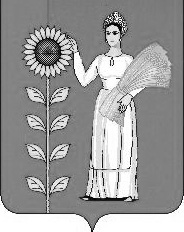                       СОВЕТ ДЕПУТАТОВ СЕЛЬСКОГО  ПОСЕЛЕНИЯСРЕДНЕМАТРЕНСКИЙ  СЕЛЬСОВЕТДобринского муниципального районаЛипецкой областиI-я сессия V-го созыва                             РЕШЕНИЕ18.09.2015г.                                с.Средняя Матренка	                         №  3-рс                    О составах постоянных комиссий Совета депутатовсельского поселения Среднематренский сельсоветДобринского муниципального района пятого созыва  В соответствии со статьей 30 Устава сельского поселения Среднематренский сельсовет, статьей 9 Регламента Совета депутатов сельского поселения Среднематренский сельсовет,   Совет депутатов сельского поселения Среднематренский сельсовет Р Е Ш И Л:         1.Утвердить состав постоянной комиссии по правовым вопросам, местному самоуправлению, работе с депутатами и по делам семьи, детства, молодежи  в количестве 3 депутатов Совета депутатов сельского поселения Среднематренский сельсовет:Чернышова Татьяна ВасильевнаКалиничева Светлана ВячеславовнаГаршина Елена Ивановна         2.Утвердить состав постоянной комиссии по экономике, бюджету, муниципальной собственности и социальным вопросам в количестве 3 депутатов Совета депутатов депутат сельского                                                    поселения Среднематренский сельсовет:Глотова Марина МихайловнаМатыцина Ольга НиколаевнаКалиничева Светлана Вячеславовна         3.Утвердить состав постоянной комиссии по вопросам агропромышленного комплекса, земельных отношений и экологии в количестве 3 депутатов Совета депутатов сельского поселения Среднематренский сельсовет:           Власова Елена Васильевна            Злобин Евгений Владимирович           Матыцина Ольга Николаевна          4.Настоящее решение вступает в силу со дня его принятия.Председатель Совета депутатовсельского поселения Среднематренский  сельсовет                                                Н.А.Гущина